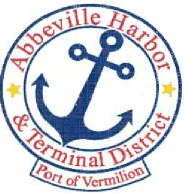                                          P.O. Box 1410, Abbeville, Louisiana • 70511-1410
                               Ph: 337-893-9465 e Fax: 337-898-0751       www.abbevilleharbor.comABBEVILLE HARBOR & TERMINAL DISTRICTAPRIL 30, 20195:00 P.M.AGENDA1.	    CALL MEETING TO ORDER - PRESIDENT CARLTON CAMPBELLA.      ROLL CALL B.      WELCOME & INTRODUCTION OF GUESTS	C.     	APPROVAL OF MINUTES MARCH 26, 2019 REGULAR MEETING 2.          	PUBLIC COMMENT PERIOD ON AGENDA ITEMS LISTED3.	EXECUTIVE DIRECTOR JAY CAMPBELL		A.	FINANCIAL DISCLOSURE REMINDER FOR 2018		B.	ETHICS TRAINING REMINDER			C.	WATER DAMAGE DISTRICT OFFICE		D.	ANNUAL FWB BY-PASS CHANNEL INSPECTION4.	 	PRIMEAUX, TOUCHET & ASSOCIATES, L.L.C.			A.	PERMIT UPDATE5.		ATTORNEY ROGER BOYNTON			A.	APPROVAL OF INVOICES6.		OLD BUSINESS			A.	PROJECT LIST7.		NEW BUSINESS8.		ADJOURNIn accordance with the Americans with Disabilities Act, if you need special assistance, please contact James W. Campbell at 337-893-9465, describing the assistance that is necessary.Carlton Campbell, President	                                                 Patrick Duhon, CommissionerTim Creswell, Vice President	                                               Wayne LeBleu, Commissioner
Bud Zaunbrecher, Secretary-Treasurer            James W. Campbell, Executive Director           Jimmie Steen, Commissioner            		